СТАНОВИЩЕотпроф. Силвия Борисова Димитрова, д.оз.н.Ръководител на Катедра „Здравни грижи”Факултет по обществено здравеопазване Медицински университет „Проф. д-р Параскев Стоянов”- Варнана дисертационен труд„МЕДИЦИНСКАТА СЕСТРА В ПОДКРЕПА НА РОДИТЕЛИ НА ДЕЦА С ПСИХИЧНИ ОТКЛОНЕНИЯ ОТ 10 ДО 14 ГОДИНИ”на  Радостина Иванова ЖечеваЗа присъждане на образователна и научна степен „Доктор“Област на висше образование: 7. Здравеопазване и спортПрофесионално направление: 7.4. Обществено здравеСпециалност „Управление на здравните грижи "с научен ръководител:  проф. д-р Соня Тончева, д.оз.н. Данни за процедурата Със заповед на Ректора на МУ-Варна № Р-109-241 от 18.05.2018г. Радостина Иванова Жечева е зачислена като докторант в самостоятелна форма на обучение в докторска програма по „Управление на здравните грижи ". Представен е протокол за успешно положен докторантски изпит.  На основание решение на катедрен съвет на катедрата по Здравни грижи, относно готовността за публична защита и предложение за Научно жури, Радостина Жечева е отчислена с право на защита със Заповед на Ректора на МУ-Варна № Р-109-231 от 24.07.2019г. Биографични данни и кариерно развитиеРадостина Иванова Жечева завършва Медицински колеж  - Шумен, специалност „Медицинска сестра” през 1999 г. Придобива ОКС „бакалавър” по специална педагогика, специалност -„Логопедия“ в Шуменски университет “Епископ Константин Преславски“ (2005 г.), и ОКС „Магистър”  по специалност „Управление на здравните грижи”, през  2008 г.   в Медицински университет „Проф. д-р Параскев Стоянов“ – Варна.  Професионалната й дейност започва през 2000 година като професионалист по здравни грижи-медицинска сестра към Дирекция социални дейности и здравеопазване на Община Шумен. От 2016 г.  и към момента, заема АД „Асистент“ в Катедра „Здравни грижи“ към Филиал - Шумен на Медицински университет – Варна. Член е на Българската асоциация на професионалистите по здравни грижи. Описателна характеристика на дисертационния трудДисертационният труд, разработен от Радостина Жечева, е в обем от 201 страници, структуриран според стандартните изисквания, включващ Въведение, Литературен обзор –актуалност на проблема, Методология и организация на научното изследване, Резултати от собствени проучвания и обсъждания, Роля на медицинската сестра в съвременната здравна система за подобряване на психичното здраве на децата и подкрепата на семействата, в които се отглеждат, Изводи, препоръки и предложения, Приноси. Илюстриран е богато с 48 фигури, 29 таблици и 5 приложения. Библиографската справка съдържа 165 литературни източника, от които 132 са на кирилица, 14 на латиница и 19 интернет източника. Оценка на актуалността на тематаТемата на дисертационния труд е съвременна и дисертабилна. Психичното благополучие е сравнително нова концепция в общественото здраве. В условията на деинституционализацията  на психично-здравните услуги и повишени възможности за контрол на симптомите на психичните разстройства, все по-актуален е проблемът със социализацията на пациентите. Психичното здраве е от изключително важно значение за общото здраве, благополучие и качество на живот. В съвременната медицинска практика оказването на здравни грижи все повече утвърждава позитивни модели за запазване и поддържане на качеството на живот. Участието на медицинската сестра като специалист, полагащ здравни грижи за лицата, семействата и общността, е определящ фактор за качеството на живот, предпазването и бъдещия  изход в борбата с заболяването. В процеса на предоставяне на дългосрочни грижи за деца с психични отклонения, реорганизацията на психиатричната помощ изисква специализирани сестрински грижи. Психичното здраве в детска възраст е един от важните медико-социални проблеми на съвременното общество, което определя необходимостта от изграждането на мултидисциплинарни екипи.Сестринството в педиатричната практика е област, в която високотехнологичните съоръжения присъстват в атмосферата на грижовност и подкрепа, необходима при оказване на грижа и подкрепа на родители на деца с психични отклонения от 10 до 14 години. Методология на проучванетоОсновната цел и задачите са конкретно формулирани и отразяват прецизно извършената от Радостина Жечева изследователска работа.  Докторанта използва широк набор от методи, адекватни за постигане на целта.  Структурата и съдържанието на разработеният инструментариум са подчинени на спецификата на набираната информация от съответната група респонденти. С цел проучване и прилагане на съвременни подходи за подобряване на психичното здраве на децата и подкрепата на семействата, в които се отглеждат е предложена теоретична обосновка на Сестрински отдел към структурата на създадените в България Регионални центрове за подкрепа на процеса на приобщаващото образование (РЦПППО). При обработката на данните за количествените анализи е използвана програма SPSS Statistics v. 20.0. Използвани са следните анализи за статистическо представяне на резултатите: вариационен анализ за представяне на статистическото разсейване между случаите в изследваната съвкупност по разновидности на даден признак. Използвани се два вида показатели, измерващи влиянието на определящите причини и измерващи влиянието на неопределящите причини; сравнителни анализи за статистическо сравнение на резултатите за представяне на разликата между изследваните групи признаци; χ2 анализ за проверка на статистически хипотези, относно съществуваща връзка между две качествени променливи.Резултати и обсъжданеЗа постигане на целта на дисертационния труд е проведено проучване сред медицински сестри, работещи в училищен здравен кабинет, в психиатрични клиники, експерти и родители на деца с психични отклонения, посещаващи РЦПППО в градовете Шумен и Варна. В основната си част проучването е извършено самостоятелно, с оглед на по-голяма точност и достоверност. За първи път у нас, детайлно се разглежда проблема с изясняване ролята на медицинската сестра в подкрепа на родители на  деца с психични отклонения от 10 до 14 години. Изследвана е потребност от предоставяне на медико – социални грижи на родители с деца с психични отклонения от 10 – 14 години. Резултатите доказват, че съществува връзка между нивото на информираност и извършването на обичайни дейности, чувството за енергичност и качество на живот. Добрите взаимоотношения с родителите на деца с психични отклонения повишават доверието към медицинската сестра (92%). Анализирани са трудности в общуването на медицинската сестра с родители на деца с психични отклонения, които могат да се разглеждат като бариери в комуникационния процес между родителите и медицинските специалисти. Професионалното поведение при общуване с родителите е от особено значение – проявата на компетентност, емпатия и оказване на подкрепа установяват ползотворни отношения в интерес на децата.	Установена е зависимост между познанията на родители и нужда от обучение за оказване на помощ. Коефициентът на съгласуваност е в диапазона на умерената граница (<0,5). Умело докторанта извежда необходимостта от обучение на медицинските сестри за работят в областта на психиатричните грижи (80%). Данните категорично потвърждават, че обучението на медицинските специалисти, които осъществяват дейности по опазване на психичното здраве, следва да бъде ориентирано към защита на психичното здраве и осигуряване на лицата с психични разстройства на достъпна и качествена медицинска помощ, грижи и подкрепа, необходими за живота им в семейството и в общността.  Данните категорично потвърждават необходимостта от приложение на разработените от ас. Радостина Жечева подходи за оптимизиране на дейностите на медицинската сестра в подкрепа на родителите на деца с психични отклонения. Дейностите на медицинската сестра предполагат гъвкавост и прилагане на разнообразни професионални подходи. Етапите в прилагането на организационните дейности са основа за осъществяване на добра сестринска практика и представляват поредица от инструкции и стъпки за оказване на подкрепа и грижи, насочени към управление на психичните отклонения в детската възраст. Получените резултати,  ас. Радостина Жечева обсъжда  и умело извежда като дефицити в здравното обслужване на деца и необходимостта от разкриване на Сестрински отдел към съществуващите РЦПППО. В екипите на тези структури не участват медицински сестри, което е отчетено от докторанта като слабост в системата.  Новите  компетенции в областта на психичното здравеопазване са свързани с диференцирания подход към различните групи лица с психични разстройства, индивидуален план за водене на психиатричен случай, оценка на психично-здравните проблеми,  в съответствие с Медицински стандарт „Психиатрия”. Спецификата и необходимостта от интегриран подход при оказване на подкрепата на семействата с деца с психични отклонения изисква оптимизиране на грижата. Изграждат се умения за оценка на социалния профил, оценка на риска, оценка и интервенции при специфични поведенчески проблеми, продължителна рехабилитация на пациенти с психични разстройства. В концепцията, разработена от докторанта за Сестрински отдел, е водеща идеята за грижа, фокусирана върху детето, чрез създаването на мултидисциплинарни екипи, в които най-важният човек е водещият случая. Очертана е необходимост от създаване на единна информационна система, която да включва електронно медицинско досие и електронна здравна карта. Оказването на дългосрочни грижи за лица с психични заболявания изисква от медицинската сестра да прилага сестринска диагноза, оценка на потребности, изработване на индивидуален план за психиатрични грижи, обучение в ежедневни умения, кризисни интервенции.Разработеният Алгоритъм за поведение на медицинската сестра при работа със семейства на деца с психични отклонения отразява препоръките на  СЗО за спазване на принципите достъпност, изчерпателност, непрекъснатост на лечението, ефективност, зачитане на човешките права.Справката за приносите, представена с дисертационния труд, отразява обективно реалните достижения на ас. Р. Жечева. Приносите в дисертационния труд са в теоретико-приложен и практико-приложен характер. Разработената оптимизирана структура на РЦПППО с теоретична обосновка на Сестрински отдел и  доказаните дейности на медицинските сестри в предложеният Алгоритъм за поведение на медицинската сестра при работа със семейства на деца с психични отклонения  ще допринесат за повишаване на качеството на психиатричната грижа, насочена към подкрепа на семейството и децата с психични отклонения от 10 – 14 години.Представените  девет основни извода, ясно и точно формулирани,  характеризират детайлно получените резултати от изпълнението на поставените задачи и цел на дисертационния труд. За пръв път у нас детайлно се разглежда проблема с изясняване ролята на медицинската сестра в подкрепа на родители на  деца с психични отклонения. Разработена е примерна длъжностна характеристика на медицинска сестра, която ще работи в РЦПППО. Проведено е комплексно проучване на нуждите от обучение в областта на психиатричното сестринство. Установени са пропуски в информираността на децата и техните семейства за подкрепата и грижата при психични отклонения. На базата на проведените проучване са предложени принципи и практически подходи за оптимизиране на дейностите на медицинската сестра в рамките на компетенциите, за които специалистите носят отговорност. Формулираните препоръки и приноси на дисертационния труд са направените на базата на собствените данни от научното проучване. Дисертационния труд е написан на добър език, прецизен по отношение на терминологията. Във връзка с дисертационния труд докторантката е представила четири пълнотекстови публикации в престижни научни издания.Авторефератът достоверно възпроизвежда съдържанието на дисертационния труд. Лични впечатления Познавам ас. Радостина Жечева като мотивиран, успешен и перспективен колега от катедра „Здравни грижи” на Филиал Шумен при МУ-Варна. Ценя високо нейната целенасоченост, прецизност и отговорност. Притежаваните от нея качества като увереност и добронамереност я утвърждават като добър професионалист, преподавател и колега. Заключение Дисертационния труд на ас. Радостина Жечева е с висока научна и практическа стойност, която допринася за оптимизиране ролята на медицинската сестра в подкрепа на родители на деца с психични отклонения от 10 до 14 години.   Въз основа на цялостната оценка на предоставената ми документация считам, че ас. Радостина Иванова Жечева, покрива напълно изискванията на Закона за развитие на академични състав в Република България, Правилника за приложението му  и Правилника за развитието на академичния състав в Медицински университет  - Варна. Давам положителен вот за присъждане на асистент  Радостина Иванова Жечева на образователната и научна степен „Доктор” по специалност „Управление на здравните грижи”. 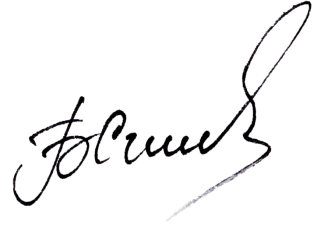 27.08.2019 г.   			        Изготвил становището:Варна			       			                     проф. Силвия Борисова, д.оз.н.